О внесении изменений в Постановление Администрации Истоминского сельского поселенияот 12.12.2013 г. № 425 «Об утверждении муниципальной программы Истоминского сельского поселения «Комплексное благоустройство территориипоселения» на 2014-2020 годы    В соответствии с Постановлением Администрации Истоминского сельского поселения № 284 от 15.08.2013 «Об утверждении Порядка разработки, реализации и оценки эффективности муниципальных программ Истоминского сельского поселения», в связи с изменением объема бюджетных ассигнований, ПОСТАНОВЛЯЮ:Внести в муниципальную программу Истоминского сельского поселения «Комплексное благоустройство территории поселения» следующие изменения:      в приложении:в разделе «Паспорт программы»:- подраздел «ресурсное обеспечение муниципальной программы»Общий объем бюджетных ассигнований местного бюджета – 9684,2 тыс. рублей, в том числе:2014 год – 1787,7 тыс. рублей;2015 год – 1356,5 тыс. рублей;2016 год – 1185,1 тыс. рублей;2017 год – 1186,7 тыс. рублей;2018 год – 1389,4 тыс. рублей;2019 год – 1389,4 тыс. рублей; год– 1389,4 тыс. рублей.Раздел 4. Информация по ресурсному обеспечению муниципальной программы                изложить в следующей редакции:- подраздел «ресурсное обеспечение муниципальной программы»Общий объем бюджетных ассигнований местного бюджета – 9684,2 тыс. рублей, в том числе:2014 год – 1787,7 тыс. рублей;2015 год – 1356,5 тыс. рублей;2016 год – 1185,1 тыс. рублей;2017 год – 1186,7 тыс. рублей;2018 год – 1389,4 тыс. рублей;2019 год – 1389,4 тыс. рублей;2020 год – 1389,4 тыс. рублей;3.) в разделе 7 «Паспорт подпрограммы» «Развитие и содержание уличного освещения поселения»:- подраздел «ресурсное обеспечение подпрограммы»Общий объем бюджетных ассигнований местного бюджета – 6511,1 тыс. рублей, в том числе:2014 год – 1296,9 тыс. рублей;2015 год – 995,7 тыс. рублей;2016 год – 816,3 тыс. рублей;2017 год – 817,7 тыс. рублей;2018 год – 861,5 тыс. рублей;2019 год – 861,5 тыс. рублей;2020 год – 861,5 тыс. рублей.4.) Раздел 7.4. Информация по ресурсному обеспечению подпрограммы изложить в следующей редакции:Общий объем бюджетных ассигнований местного бюджета – 6531,5 тыс. рублей, в том числе:2014 год – 1296,9 тыс. рублей;2015 год – 995,7 тыс. рублей;2016 год – 816,3 тыс. рублей;2017 год – 817,7 тыс. рублей;2018 год – 861,5 тыс. рублей;2019 год – 861,5 тыс. рублей;2020 год – 861,5 тыс. рублей.5.) в разделе 8 «Паспорт подпрограммы» «Озеленение и благоустройство территории поселения»:- подраздел «ресурсное обеспечение подпрограммы»Общий объем бюджетных ассигнований местного бюджета – 2898,8 тыс. рублей, в том числе:2014 год – 477,7 тыс. рублей;2015 год – 331,3 тыс. рублей;2016 год – 344,9 тыс. рублей;2017 год – 345,1 тыс. рублей;2018 год – 466,6 тыс. рублей;2019 год – 466,6 тыс. рублей;2020 год – 466,6 тыс. рублей.6.) Раздел 8.4. Информация по ресурсному обеспечению подпрограммы изложить в следующей редакции:Общий объем бюджетных ассигнований местного бюджета – 2898,8 тыс. рублей, в том числе:2014 год – 477,7 тыс. рублей;2015 год – 331,3 тыс. рублей;2016 год – 344,9 тыс. рублей;2017 год – 345,1 тыс. рублей;2018 год – 466,6 тыс. рублей;2019 год – 466,6 тыс. рублей;2020 год – 466,6 тыс. рублей.7.) в разделе 9 «Паспорт подпрограммы» «Благоустройство муниципальных кладбищ»:- подраздел «ресурсное обеспечение подпрограммы»Общий объем бюджетных ассигнований местного бюджета – 274,3 тыс. рублей, в том числе:2014 год – 13,1 тыс. рублей;2015 год – 29,5 тыс. рублей;2016 год – 23,9 тыс. рублей;2017 год – 23,9 тыс. рублей;2018 год – 61,3 тыс. рублей;2019 год – 61,3 тыс. рублей;2020 год – 61,3 тыс. руб.8.) Раздел 9.4. Информация по ресурсному обеспечению подпрограммы изложить в следующей редакции:Общий объем бюджетных ассигнований местного бюджета – 274,3 тыс. рублей, в том числе:2014 год – 13,1 тыс. рублей;2015 год – 29,5 тыс. рублей;2016 год – 23,9 тыс. рублей;2017 год – 23,9 тыс. рублей;2018 год – 61,3 тыс. рублей;2019 год – 61,3 тыс. рублей;2020 год – 61,3 тыс. руб.Приложение № 1,2 к постановлению от 12.12.2013 г. № 427 «Об утверждении муниципальной программы Истоминского сельского поселения «Комплексное благоустройство территории поселения» изложить в следующей редакции:2. Постановление вступает в силу со дня его обнародования.            3. Признать утратившим силу постановление администрации Истоминского сельского поселения от 29.01. 2015 года № 21-1 «О внесении изменений в Постановление Администрации Истоминского сельского поселения от 12.12.2013 г. № 425 «Об утверждении муниципальной программы Истоминского сельского поселения «Комплексное благоустройство территории поселения».4. Контроль за исполнением настоящего постановления оставляю за собой.Глава Администрации Истоминского сельского  поселения                                                                         Л.Н. ФлютаПроект постановления вноситведущий специалист ЖКХАракелян И.С.Приложение №1                                                                                                                                                  к муниципальной программе Истоминского сельского поселения	«Комплексное благоустройство территории поселения»Расходы бюджета Истоминского сельского поселения на реализацию муниципальной программы Приложение №2                                                                                                                                                   к муниципальной программе Истоминского сельского поселения	«Комплексное благоустройство территории поселения»Расходыобластного бюджета, федерального бюджета, местных бюджетови внебюджетных источников на реализацию муниципальной программы*Объем расходов подлежит корректировке после утверждения бюджета Истоминского сельского поселения на 2015 год 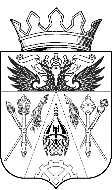 АДМИНИСТРАЦИЯ ИСТОМИНСКОГО СЕЛЬСКОГО ПОСЕЛЕНИЯПОСТАНОВЛЕНИЕАДМИНИСТРАЦИЯ ИСТОМИНСКОГО СЕЛЬСКОГО ПОСЕЛЕНИЯПОСТАНОВЛЕНИЕАДМИНИСТРАЦИЯ ИСТОМИНСКОГО СЕЛЬСКОГО ПОСЕЛЕНИЯПОСТАНОВЛЕНИЕАДМИНИСТРАЦИЯ ИСТОМИНСКОГО СЕЛЬСКОГО ПОСЕЛЕНИЯПОСТАНОВЛЕНИЕАДМИНИСТРАЦИЯ ИСТОМИНСКОГО СЕЛЬСКОГО ПОСЕЛЕНИЯПОСТАНОВЛЕНИЕАДМИНИСТРАЦИЯ ИСТОМИНСКОГО СЕЛЬСКОГО ПОСЕЛЕНИЯПОСТАНОВЛЕНИЕАДМИНИСТРАЦИЯ ИСТОМИНСКОГО СЕЛЬСКОГО ПОСЕЛЕНИЯПОСТАНОВЛЕНИЕАДМИНИСТРАЦИЯ ИСТОМИНСКОГО СЕЛЬСКОГО ПОСЕЛЕНИЯПОСТАНОВЛЕНИЕАДМИНИСТРАЦИЯ ИСТОМИНСКОГО СЕЛЬСКОГО ПОСЕЛЕНИЯПОСТАНОВЛЕНИЕАДМИНИСТРАЦИЯ ИСТОМИНСКОГО СЕЛЬСКОГО ПОСЕЛЕНИЯПОСТАНОВЛЕНИЕАДМИНИСТРАЦИЯ ИСТОМИНСКОГО СЕЛЬСКОГО ПОСЕЛЕНИЯПОСТАНОВЛЕНИЕАДМИНИСТРАЦИЯ ИСТОМИНСКОГО СЕЛЬСКОГО ПОСЕЛЕНИЯПОСТАНОВЛЕНИЕ16.062015№131131х. Островскогох. Островскогох. Островскогох. Островскогох. Островскогох. Островскогох. Островскогох. Островскогох. Островскогох. Островскогох. Островскогох. ОстровскогоСта-тусНаименование 
муниципальной
программы, подпрограммы
муниципальной
программы,основного мероприятияОтветствен-ный
исполнитель,   
соисполни-тели,  
 участникиКод бюджетной 
классификацииКод бюджетной 
классификацииКод бюджетной 
классификацииКод бюджетной 
классификацииРасходы (тыс. руб.), годыРасходы (тыс. руб.), годыРасходы (тыс. руб.), годыРасходы (тыс. руб.), годыРасходы (тыс. руб.), годыРасходы (тыс. руб.), годыРасходы (тыс. руб.), годыСта-тусНаименование 
муниципальной
программы, подпрограммы
муниципальной
программы,основного мероприятияОтветствен-ный
исполнитель,   
соисполни-тели,  
 участникиГРБСРзПрЦСРВР20142015201620172018201920201234567891011121314Муниципальная прог-рамма«Комплексное благоустройство территории поселения»всего, в том числе:           951XXX1787,71356,51185,11186,71389,41389,41389,4Муниципальная прог-рамма«Комплексное благоустройство территории поселения»ответственный исполнитель –Ведущий специалист ЖКХ951XXX1787,71356,51185,11186,71389,41389,41389,4Под-прог-рамма 1  «Развитие и содержание уличного освещения поселения»ответственный исполнитель – Ведущий специалист ЖКХ951XXX1296,9995,7816,3817,7861,5861,5861,5Основные мероприятия1.1Расходы на содержание сетей уличного освещения(активная энергия)Ведущий специалист ЖКХ95105031412441240637,2610,3610,3610,3700,0700,0700,0Основные мероприятия1.2Расходы на содержание сетей уличного освещения(работы, услуги)Ведущий специалист ЖКХ95105031412441240648,3364,9125,6125,6100,0100,0100,0Основные мероприятия1.3Расходы на ремонт сетей уличного освещения(работы, услуги)Ведущий специалист ЖКХ951050314124422405,120,568,970,350,050,050,0Основные мероприятия1.4Направление расходов в рамках подпрограммы(уплата налогов, сборов и иных платежей)Ведущий специалист ЖКХ951050314124598506,30,011.511.511.511.511.5Под-прог-рамма 2Озеленение и благоустройство территории поселенияВедущий специалист ЖКХ951XXX477,7331,3344,9345,1466,6466,6466,6Основные мероприятия2.1Мероприятия по озеленению территории поселения (работы, услуги)Ведущий специалист ЖКХ95105031422443240199,9161,841,141,3204,6204,6204,6Основные мероприятия2.2Мероприятия по озеленению территории поселения (прочие работы, услуги)Ведущий специалист ЖКХ951050314224432407,90,00,00,00,00,00,0Основные мероприятия2.3Мероприятия по благоустройству территории поселения (закупка товаров, работ, услуг)Ведущий специалист ЖКХ95105031422444240214,5131,3261,8261,8261,8261,8261,8Основные мероприятия2.4Реализация направления расходов (уплата налога)Ведущий специалист ЖКХ951050314224608500,20,20,20,20,20,20,2Основные мероприятия2.5Мероприятия по благоустройству территории (закупка товаров, работ, услуг)9510503142244424038,038,041,841,80,00,00,0Основные мероприятия2.6Мероприятия по благоустройству территории (увеличение стоимости основных средств)9510503142244424017,20,00,00,00,00,00,0Под-прог-рамма 3Благоустройство муниципальных кладбищВедущий специалист ЖКХ 951XXX13,129,523,923,961,361,361.3Основные мероприятия3.1Мероприятия по благоустройству муниципальных кладбищ (работы, услуги по содержанию)Ведущий специалист ЖКХ9510503143244524012,729,523,323,350,050,050,0Основные мероприятия3.2Реализация направления расходов в рамках программы (уплата налога)Ведущий специалист ЖКХ951050314324618500,40,00,60,611,311,311,3СтатусНаименование      
муниципальной программы,подпрограммы  муниципальной программыОтветственный    
исполнитель,     
соисполнители
Оценка расходов (тыс. руб.), годыОценка расходов (тыс. руб.), годыОценка расходов (тыс. руб.), годыОценка расходов (тыс. руб.), годыОценка расходов (тыс. руб.), годыОценка расходов (тыс. руб.), годыОценка расходов (тыс. руб.), годыСтатусНаименование      
муниципальной программы,подпрограммы  муниципальной программыОтветственный    
исполнитель,     
соисполнители
201420152016201720182019202012345678910Муници-пальная
программа        «Комплексное благоустройство территории Истоминского сельского поселения»всего                1787,71256,51185,11186,71389,41389,41389,4Муници-пальная
программа        «Комплексное благоустройство территории Истоминского сельского поселения»областной бюджет  0,0*0,0*0,0*0,0*0,0*0,0*0,0*Муници-пальная
программа        «Комплексное благоустройство территории Истоминского сельского поселения»федеральный бюджет0,0*0,0*0,0*0,0*0,0*0,0*0,0*Муници-пальная
программа        «Комплексное благоустройство территории Истоминского сельского поселения»местный бюджет1787,71256,51185,11186,71389,41389,41389,4Муници-пальная
программа        «Комплексное благоустройство территории Истоминского сельского поселения»внебюджетные источники-------Муници-пальная
программа        «Комплексное благоустройство территории Истоминского сельского поселения»Подпрог-рамма 1«Развитие и содержание уличного освещения поселения»всего                1296,9895,7816,3817,7861,5861,5861,5Подпрог-рамма 1«Развитие и содержание уличного освещения поселения»областной бюджет  0,0*0,0*0,0*0,0*0,0*0,0*0,0*Подпрог-рамма 1«Развитие и содержание уличного освещения поселения»федеральный бюджет0,0*0,0*0,0*0,0*0,0*0,0*0,0*Подпрог-рамма 1«Развитие и содержание уличного освещения поселения»местный бюджет1296,9895,7816,3817,7861,5861,5861,5Подпрог-рамма 1«Развитие и содержание уличного освещения поселения»внебюджетные источники -------Подпрог-рамма 1«Развитие и содержание уличного освещения поселения»Подпрог-рамма 2Озеленение и благоустройство территории поселениявсего                477,7333,8344,9345,1477,7477,7477,7Подпрог-рамма 2Озеленение и благоустройство территории поселенияобластной бюджет  0,0*0,0*0,0*0,0*0,0*0,0*0,0*Подпрог-рамма 2Озеленение и благоустройство территории поселенияфедеральный бюджет0,0*0,0*0,0*0,0*0,0*0,0*0,0*Подпрог-рамма 2Озеленение и благоустройство территории поселенияместный бюджет477,7333,8344,9345,1477,7477,7477,7Подпрог-рамма 2Озеленение и благоустройство территории поселенияПодпрог-рамма 2Озеленение и благоустройство территории поселениявнебюджетные источники -------Подпрог-рамма 2Озеленение и благоустройство территории поселенияПодпрог-рамма 3Благоустройство муниципальных кладбищвсего                13,127,023,923,923,923,923,9Подпрог-рамма 3Благоустройство муниципальных кладбищобластной бюджет  0,0*0,0*0,0*0,0*0,0*0,0*0,0*Подпрог-рамма 3Благоустройство муниципальных кладбищфедеральный бюджет0,0*0,0*0,0*0,0*0,0*0,0*0,0*Подпрог-рамма 3Благоустройство муниципальных кладбищместный бюджет13,127,023,923,923,923,923,9Подпрог-рамма 3Благоустройство муниципальных кладбищвнебюджетные источники -------Подпрог-рамма 3Благоустройство муниципальных кладбищ